TRF ParksOur mission is to enrich the lives of the residents of Thief River Falls by providing safe, welcoming parks. The Public Works Department maintains and manages the following:17 properties totaling approximately 280 acres(14) Parks with Amenitiesi.e. Playground Equipment, Tennis/Volleyball Courts, Skating Rinks, Frisbee Golf, Swimming, Shelters, Tables, Benches, Restrooms, Boat Docks, Kayak Launch Docks,  Fishing Pier, etc. Nature Park & Green SpaceSeveral miles of paved trails and Riverwalk. Park rules and regulations are as follows: Compliance to these rules will assist in the enjoyment and safety of all users of the parks:Park shelters can be reserved for any events for a fee of $20.00. To reserve the shelters please call the Public Works office at least 48 hours in advance to guarantee your reservation.  Call 681-8506 or rental forms are available at www.citytrf.net Park curfew is 11:00 pm.  All city parks close at 11:00 pm.  This is for the safety of users and for consideration of nearby residents.All alcoholic beverages are prohibited in the parks.  A special alcohol permit may be obtained from the City Council for special events.Vehicles are not allowed in the parks, except in designated parking lots.  Motorized vehicles are not allowed in the parks, including park trail-ways and field areas.Please clean up after your pets when you are taking them for a walk.  Pets are required to be leashed in the parks and trails.Please do not bring glass containers to the parks.  Aluminum or plastic containers create less safety hazards.  Broken glass is a safety hazard and maintenance problem.Tennis courts are to be used for tennis play only.  Skateboarding, hockey, rollerblading, or other uses are not permitted since such play deteriorates the tennis facility.  Tennis shoes are required in tennis court areas.Did you know?There will be free musical entertainment some Thursday evenings in the summer at Floyd B. Olson Park please check website for schedule. www.citytrf.net  Bring your lawn chair! Watch for information coming out on having a movie in the park August 4th!Public Works Department has picnic tables available for rent! Covered picnic shelters are available to rent for $20 for your family get together, birthday party, or any other event. Please call 681-8506.The city website www.citytrf.net now has sanitation, zoning, bike routes and park maps!MOWINGThe City of Thief River Falls will be starting inspections for long grass as the growing season begins. In accordance with City Code, Section 91.37, it is unlawful to allow grass and weeds to grow to a height greater than 6 inches on private property. Property owners found to be out of compliance with this requirement will be mailed a notice and given seven days to mow. Properties not mowed within the seven days will be mowed by an independent contractor and the fees for these services will be billed to the property owner.RUMMAGE SALESDid you know that rummage and yard sales are only allowed four times per year and can last no longer than three days.  You can advertise no more than five days on a 3 square foot or less surface area.  Signs must not be in the public right-of-way nor placed on light poles.  You must obtain permission from the property owner before placing a sign on another person’s property.PUBLIC WORKS DEPARTMENTNO GARBAGE PICKUP ON MONDAY, JULY 4TH GARBAGE PICKUPThe Public Works Department is requesting customers to place the garbage bags out in the mornings by no later than 7:00 am.  If your garbage is not put out in the morning and is missed, the truck & crew will not come back to your location.TREESContact Public Works at 681-8506 if you have any questions regarding trees please call.GARBAGE BAG HANDOUTThe City of Thief River Falls Public Works Department annual bag and large item sticker handout will be June 6th thru June 10th from 7 am to 5 pm.  The Public Works Maintenance Facility is located at 1121 North Atlantic Avenue. This is for all City homeowners and renters.  There will be no second handout for renters.LEAF COMPOSTThe Public Works Department will be offering the residents of Thief River Falls leaf compost when available which could be used for gardens, flower beds, etc.  Compost may be picked up anytime throughout the summer months at the north side of the Public Works Maintenance Facility located at 1121 North Atlantic Avenue.MOSQUITO CONTROLMunicipal responsibility:To abate existing mosquito breeding sources.To prevent new breeding sites so you can fully use and enjoy your backyard and other municipal recreational facilities.To protect public health and comfort.Breeding sources we control are created by standing water, which may be found in street catch-basins, subdivision drains, roadside ditches, flood channels, ravines and other public right-of-ways.  Routine larviciding, done as necessary throughout the season, will keep these areas mosquito free.  It is our responsibility to work with whatever local, state, or federal agencies may be involved to keep these areas abated.Property owner responsibility:To clear your property of any potential breeding sitesTo prevent any problem areas from reoccurringMosquitoes are an all too familiar summer nuisance.  They are not only annoying, but they can be transmitters of West Nile Virus, St. Louis encephalitis, malaria and yellow fever to humans, and heartworm to pets.Standing water means you could be raising mosquitoes!Adult flying mosquitoes often rest in tall grass and shrubbery, but they cannot develop there.  All mosquitoes need water to complete their life cycle.  Some mosquitoes lay their eggs in standing water where they hatch in just a day or two.  Other mosquitoes may lay their eggs in old tires, tin cans, or other water holding containers.  The eggs may remain unhatched for weeks or even months until they are covered with water!After any significant rainfall remember to remove any standing water from your yard and help keep mosquitoes from hatching.DUMPSTER RENTALTo rent a dumpster for household cleaning (NOT for construction debris or old carpet) call the Public Works Department at 218-681-8506. You may have the dumpster for 2 weeks. The dumpster rental charges are added to your utility bill. 3-yard container - $40.00 per dump6-yard container - $81.00 per dumpBUILDING PERMITSA building permit is required for most residential or commercial projects. Apply for a permit with the Building Official inside City Hall. You do NOT need a permit for painting, kitchen cabinet or vanity remodel, flooring, lawn sheds less than 200 sq. feet or decks less than 30 inches high that are not connected to the house, sidewalk or driveway.Call 218-681-2500 for any questions prior to the start-up of construction. POLICE DEPARTMENT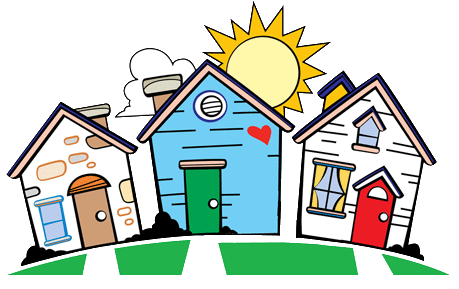 To keep our City safe and beautiful, we ask our residents to spend some time cleaning up yards and alleyways.  A few things to be especially aware of are brush piles, trash, construction debris, noxious weeds/long grass, and inoperable vehicles which includes vehicles with expired tabs.  Officers will be following up with properties where ordinance violations are noted and will try to work with residents to resolve such messy yard issues.Beginning in May the Thief River Falls Police Officers will start enforcing the following City ordinances: JUNK VEHICLE – a vehicle that is 3 years old or older that is extensively damaged, with the damage including things broken or missing wheels, motor, drive train or transmission.  A vehicle that is apparently inoperable, does not have a valid, current registration plate and has an approximate fair market value equal only to the approximate value of the scrap in it.NOXIOUS WEEDS - All noxious weed and other rank growths of vegetation upon public or private property.MESSY YARDS - Accumulations in the open of discarded or disused machinery, household appliances, automobile bodies, or other material in a manner conductive to the harboring of rats, mice, snakes, or vermin, or the rank growth of vegetation among the items so accumulated, or in a manner creating fire, health, or safety hazards from accumulation.SUMMER HOURSStarting May 16th through September 2nd, the City will host “Summer Hours”.  City Hall will be open from 7:00 am to 4:30 pm Monday through Thursday and from 7:00 am to noon on Friday.  Regular City shift workers will be unaffected by the change.NEW IN THIEF RIVER FALLSLIVE Stream City Council meetings at www.citytrf.net/minutes-and-agendas Contact the Utility Billing Department at 681-4145 to sign up for emailed billing and or ACH bank draft for your utility bills!HAVE A SAFE AND WONDERFUL SUMMER!